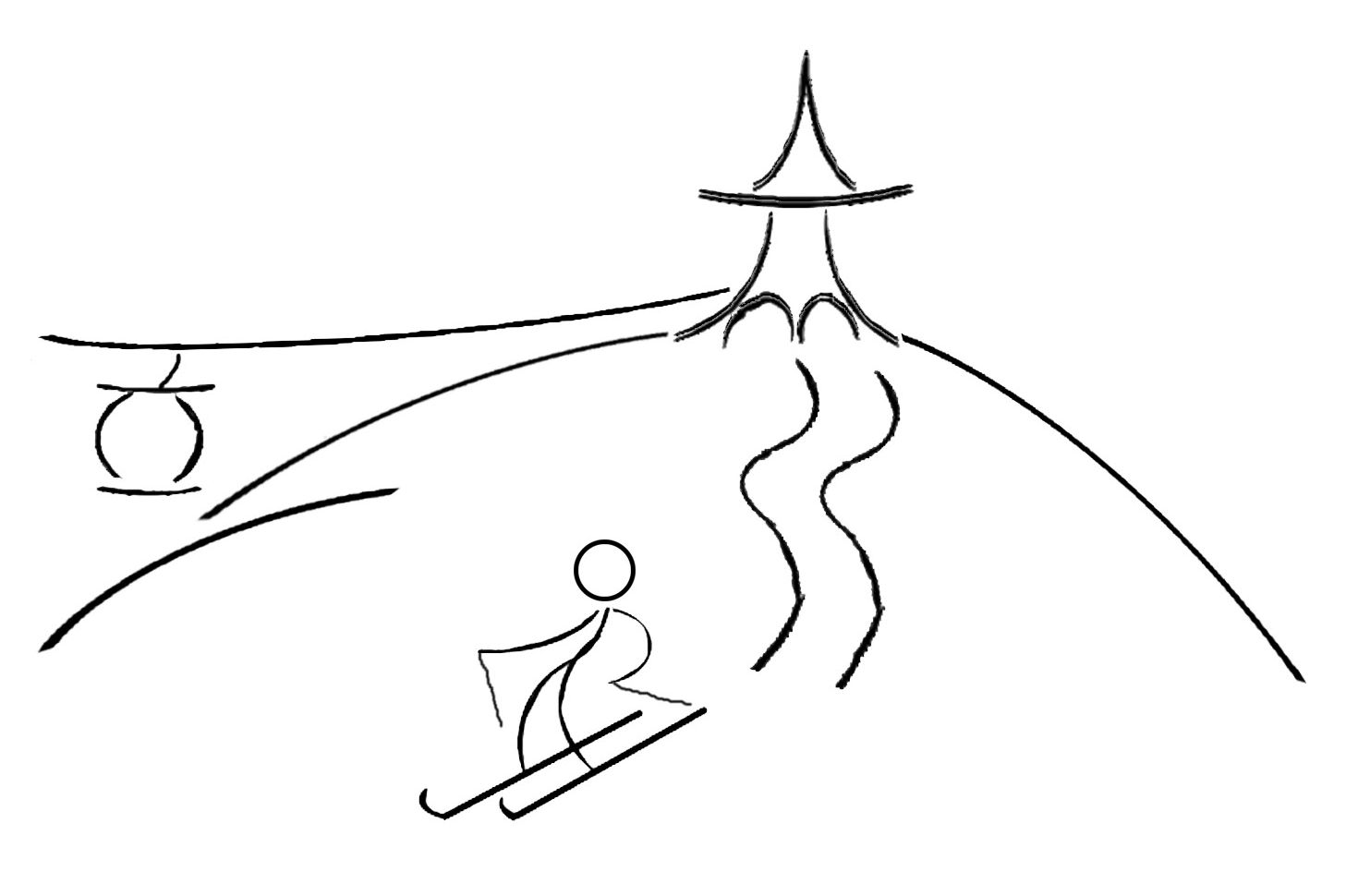 BELÜGYMINISZTÉRIUM ORSZÁGOS MEGHÍVÁSOS SÍ- ÉS SNOWBOARD VERSENYE2018. ÉVVERSENYKIÍRÁSA verseny helye:	SÁTORALJAÚJHELY, ZEMPLÉN KALANDPARKA verseny ideje:	2018. január 11.(esőnap: 2017.02.08)A verseny rendezője:	Büntetés-végrehajtási Szervezet,Sátoraljaújhelyi Fegyház és BörtönA verseny célja:	Lehetőséget biztosítani a Belügyminisztérium személyi állományának és meghívottaknak a fizikai aktivitás megőrzésére, ápolására.A verseny fővédnöke:	DR. PINTÉR SÁNDOR				BelügyminiszterA verseny védnöke:			DR. TÓTH TAMÁS BV. VEZÉRŐRNAGYBüntetés-végrehajtás Országos ParancsnokaA verseny sportszakmaivédnöke:	VINCZE P. MÁRTONROKK RSZKK vezetőjeMagyar Rendészeti Sportszövetség ügyvezető elnökeA verseny résztvevői:	A Belügyminisztérium személyi állománya, családtagjaik és külön meghívottakA verseny jellege:		EGYÉNI, 1 futamos óriás-műlesiklásA verseny korcsoportjai:	(sí)								2008. –			R1				2000. – 2007.			R2				1976. – 1999. 			R31963. – 1975. 			R41962. vagy korábban		R5(snowboard)		           2000. – 			RS1				1976. – 1999. 			RS2				1975. vagy korábban		RS3A verseny kategóriái:	Belügyminisztériumi dolgozó férfi (R3, R4, R5, RS2, RS3)				Belügyminisztériumi dolgozó hölgy(R3, R4, R5, RS2, RS3)				Vendég, gyermek (R1, R2, R3, R4, R5, RS1, RS2, RS3)A verseny titkára:	PIROSKA KRISZTINA c. bv. tzls.Sátoraljaújhelyi Fegyház és Börtön sportreferensepiroska.krisztina@bv.gov.hu+36/ 47 / 523-577	/105-2251 mell/Versenybíróság elnöke:	Takács Norbert SMSZ SíoktatóDíjazás:	Minden kategóriában: I. helyezett: serleg, I-III. helyezett: éremNevezés:	2018. január 08. 24.00 óráigaz interneten, az alábbi linken elérhető nevezési űrlap kitöltésével és a nevezési díj befizetésével. A nevezés a nevezési díj befizetésével tekinthető érvényesnek.https://goo.gl/wx8MnsNevezési díj:	6.000 Ft / fő/tartalmazza az egész napos síbérlet, a parkolóból sípályákra való feljutást segítő libegő-használat, valamint egy adag meleg ebéd árát/Óvás:		a versennyel kapcsolatos óvás, az utolsó versenyző beérkezését követő 30 percen belül nyújtható be írásos formában a versenybíróság elnökénélEgyéb előírások:	a síelő versenyzők bukósisak és sífék, a snowboardosok bukósisak és boardrögzítő nélkül nem indulhatnak.TERVEZETT PROGRAM08.00 – 10.15 óráig		REGISZTRÁCIÓ		(helye: Zemplén Kalandpark Sí múzeuma)10.30 óra		ÜNNEPÉLYES MEGNYITÓ	(versenyzői eligazítás)11.00 – 11.30 óra		PÁLYABEMUTATÁS 11.30 – 15.00 óra 		RAJT, A VERSENY LEBONYOLÍTÁSA16.30 óra		EREDMÉNYHIRDETÉSKiegészítő információkA készpénzhasználat csökkentése, és a számlakiállítás gyorsítása érdekében a nevezési díjak befizetése csak készpénz átutalás formájában történhet, melyet 2018. január 08. 24.00 óráig kérünk teljesíteni. Az utalást a Sátoraljaújhelyi Fegyház és Börtön MÁK-nál vezetett 10027006-01393280-000000 számlaszámára kérjük teljesíteni, közleményben a „SIVERSENY2018” szöveggel, valamint a nevező(k) nevének feltüntetésével. A versenyen kategóriák közötti átnevezés lehetősége nem biztosított, viszont egy versenyzőnek több kategóriában is leadható a nevezése, a regisztrációk elvégzése és a nevezési díjak megfizetése mellett.A versenyzők a síbérlet átvételekor 5.000 Ft / fő kauciót kötelesek letétbe helyezni, melyből 4.000,- Fta rajtszám, 1.000,- Ft a síbérlet kauciója. Az előző évi rajtszám le nem adása miatt a versenyző nevezése megtagadható. A kaució visszafizetésére a rajtszám és bérlet leadásakor, a regisztráció helyszínén kerül sor.Kísérők a libegő illetve sípálya-használat jegyeit a Zemplén Kalandpark pénztárában tudják megvásárolni. A pénztár 08.00 órától tart nyitva.A helyszín kizárólagos megközelítése (GPS 48.4131756, 21.6445282): Sátoraljaújhely, Torzsás út 25. alatti parkolóig gépjárművel, majd az ott kiosztott versenyzői bérlettel vagy megvásárolt bérlettel/jeggyel, libegővel a Zemplén Kalandpark középső állomásáig.A versenyen minden induló a saját felelősségére indulhat. A versenyrendezőség a felszerelésekért, értéktárgyakért felelősséget nem vállal, azonban csomagmegőrzőt üzemeltet.A verseny napján étkezés a kísérők számára is igényelhető 500Ft/fő térítés ellenében, ezt kérjük a nevezés leadásánál jelezni. BÜFÉ a rendezvény ideje alatt a helyszínen rendelkezésre áll.A verseny helyszínének az ország több pontjától való nagyobb távolsága miatt a versenyt megelőző estére igény esetén szállás foglalható (a szálláshely üzemeltetőjénél, térítés ellenében), melyekről részletes tájékoztatás a mellékelt anyagokban található. Ebben az esetben a versenyt megelőző estére vacsorát, a verseny napján pedig reggelit biztosítunk intézetünkben igény szerint térítésmentesen.Sátoraljaújhely, 2017.december 6.		Rózsahegyi Tamás bv. ezredes	büntetés-végrehajtási főtanácsos	intézetparancsnok